（）　て　FAX　025-249-８１２２メール　nia21c@niigata-ia.or.jp、をごのうえ1031（）でまでメールまたはFAXでおしみください。：　　                                     ：TEL:　　　　                                     E-mail：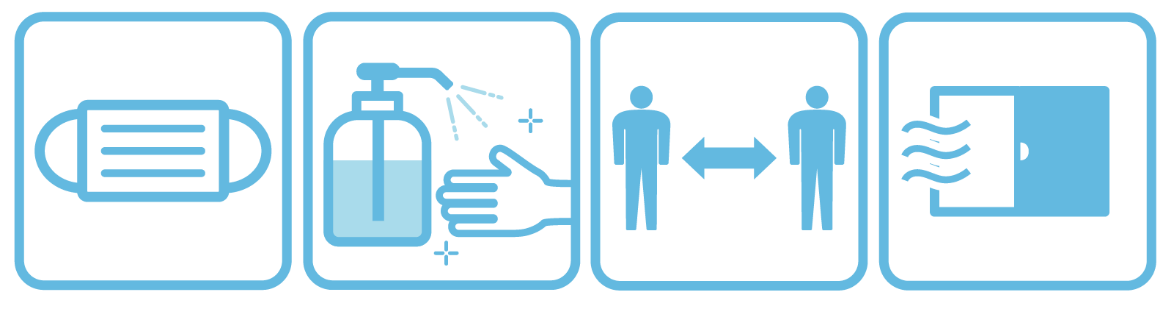 ふりがな//